Latin – Wednesday 24th February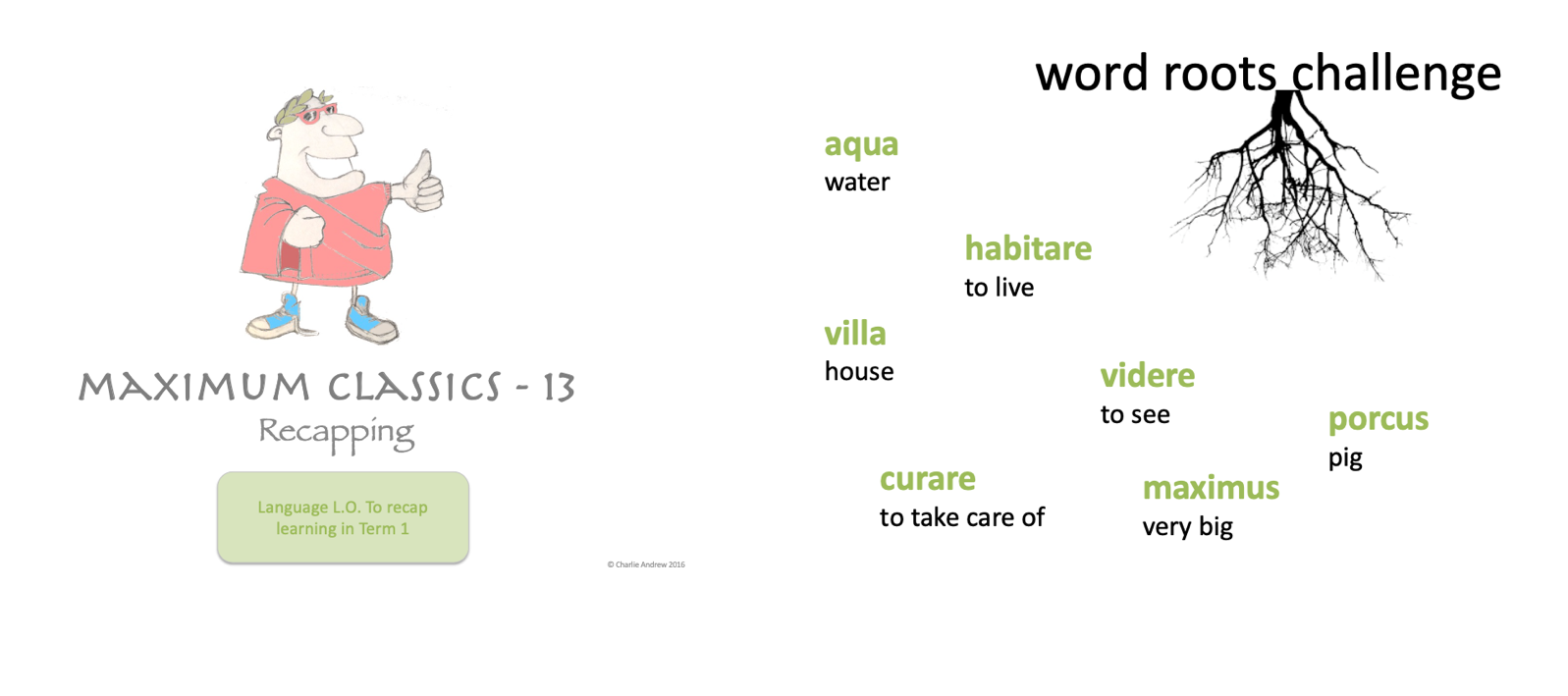 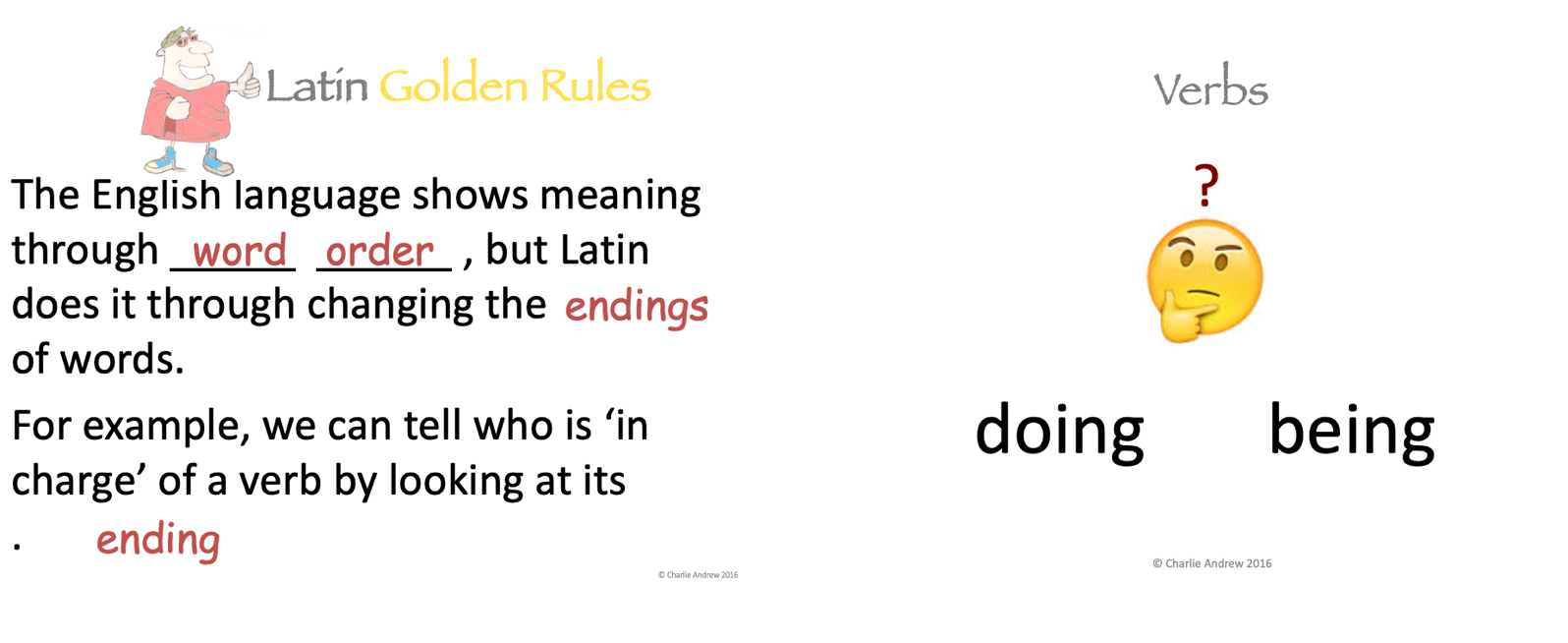 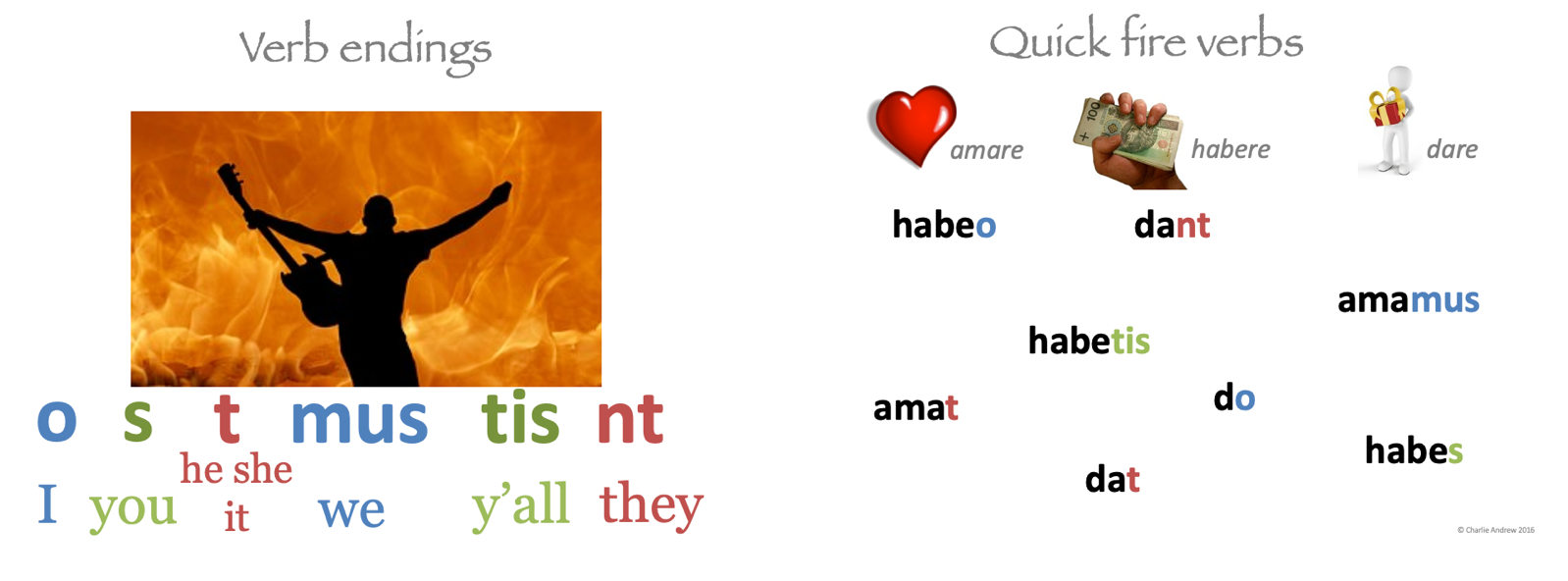 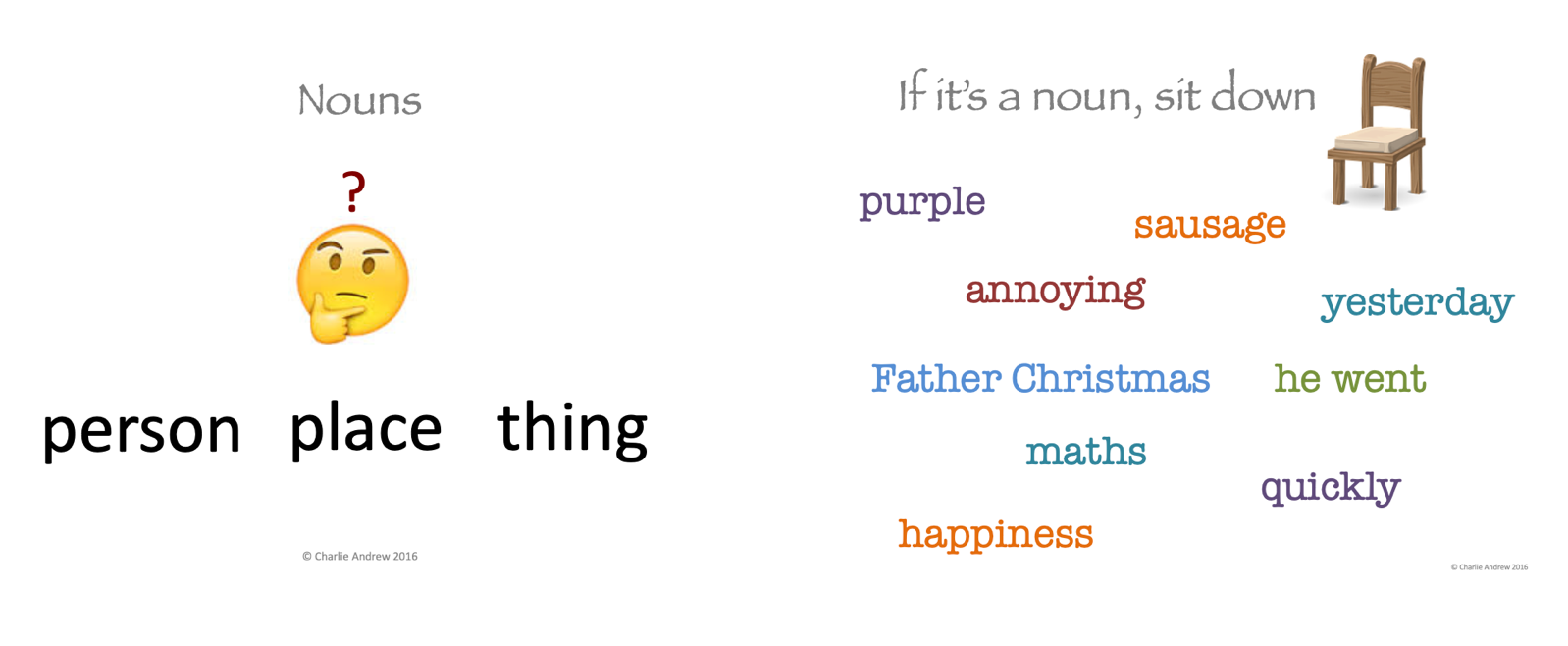 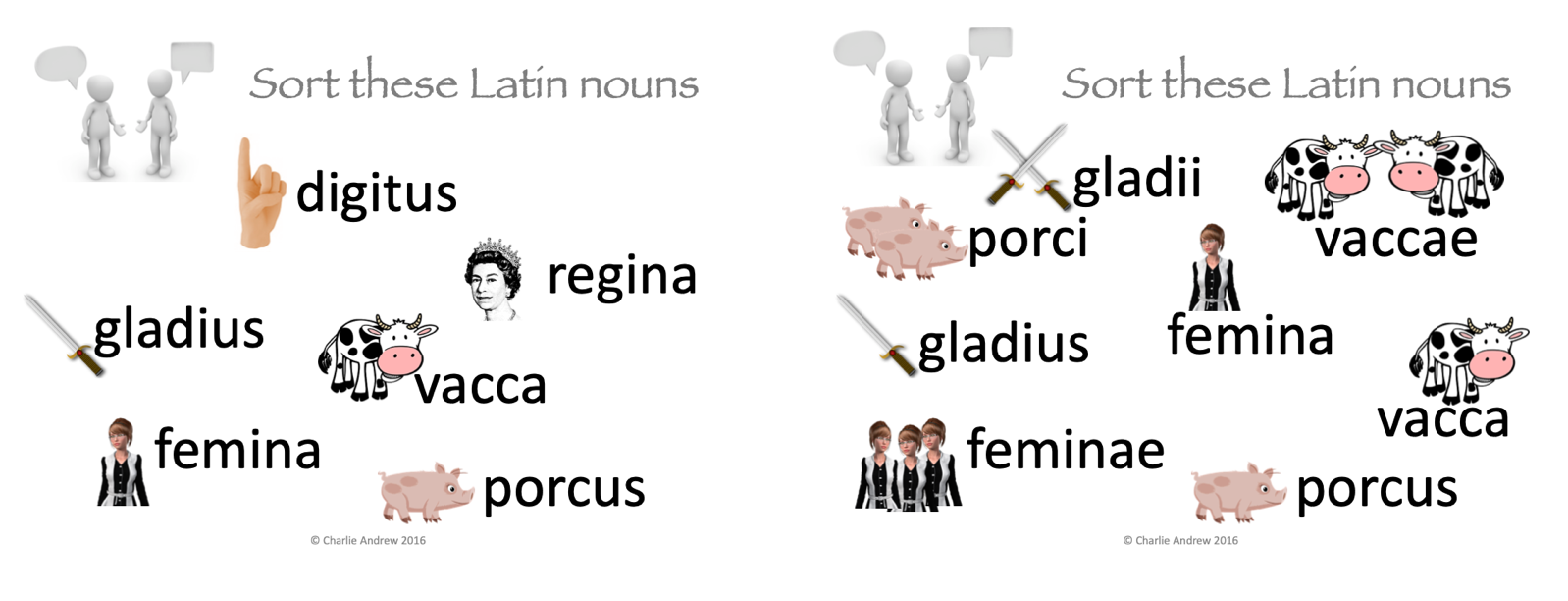 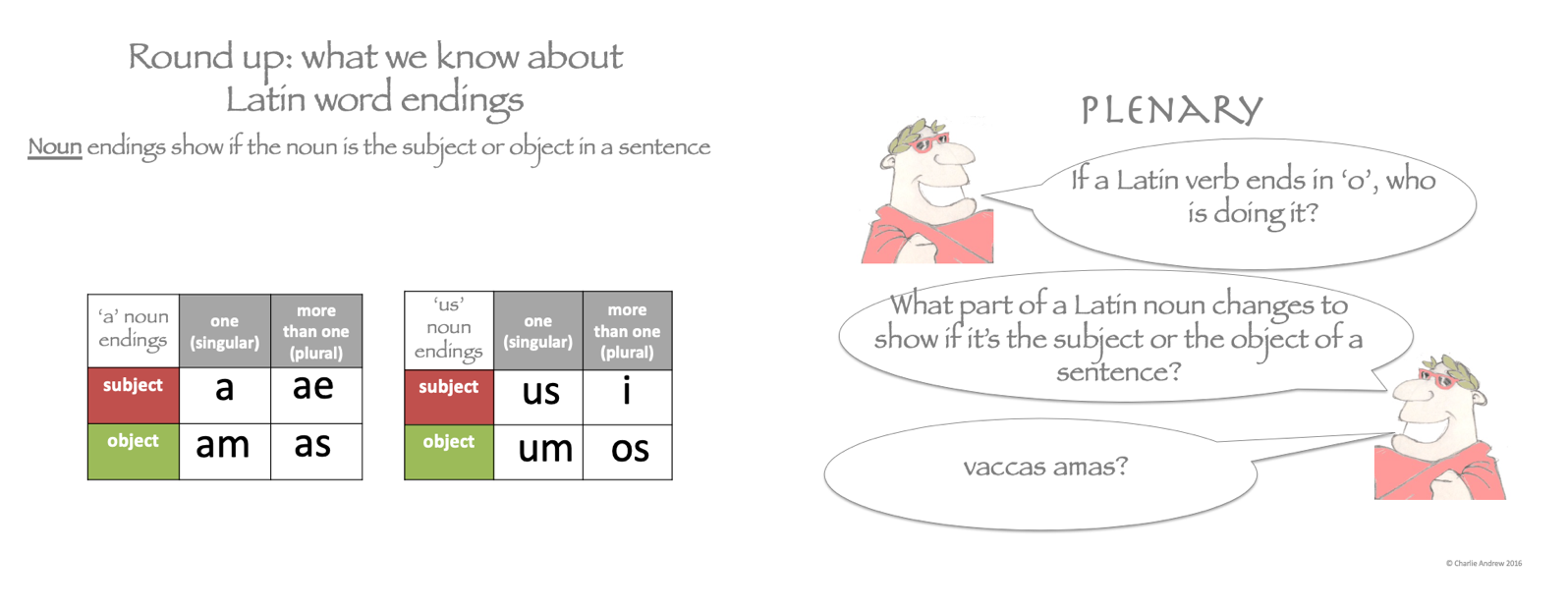 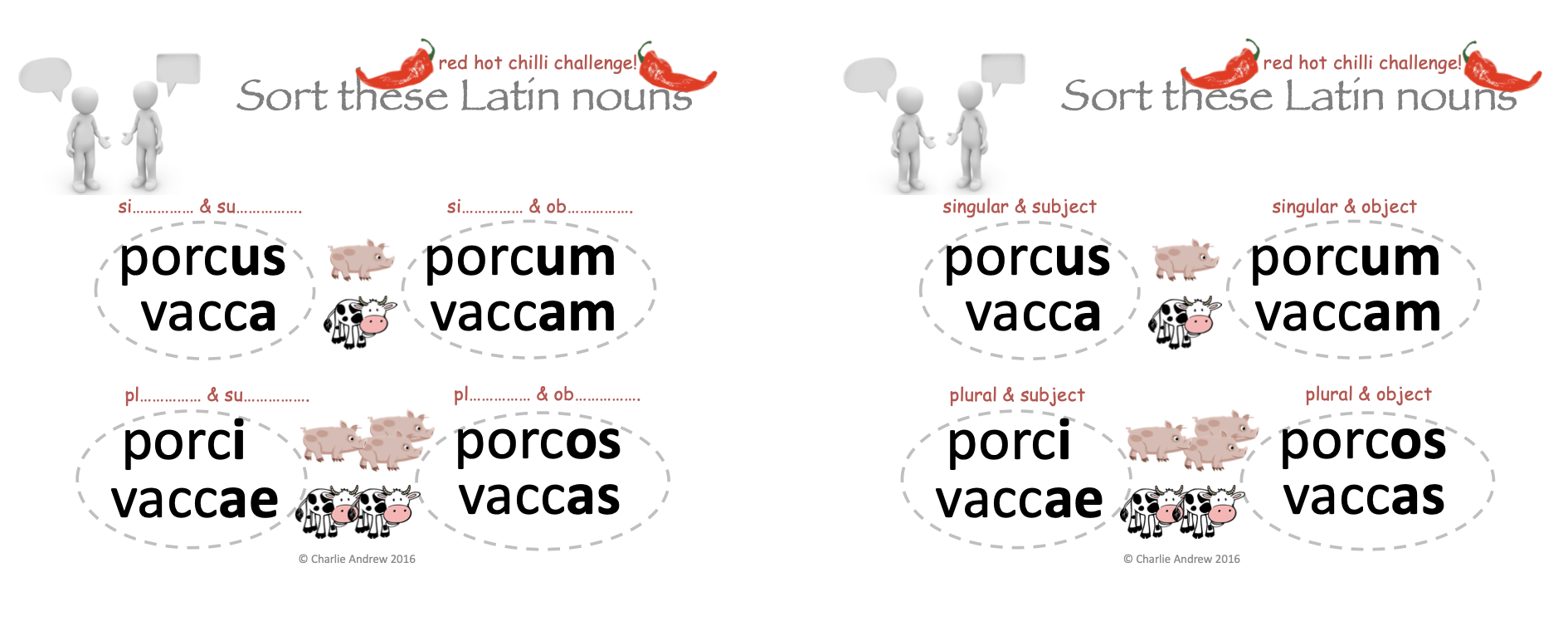 Now have a go at the sheet below: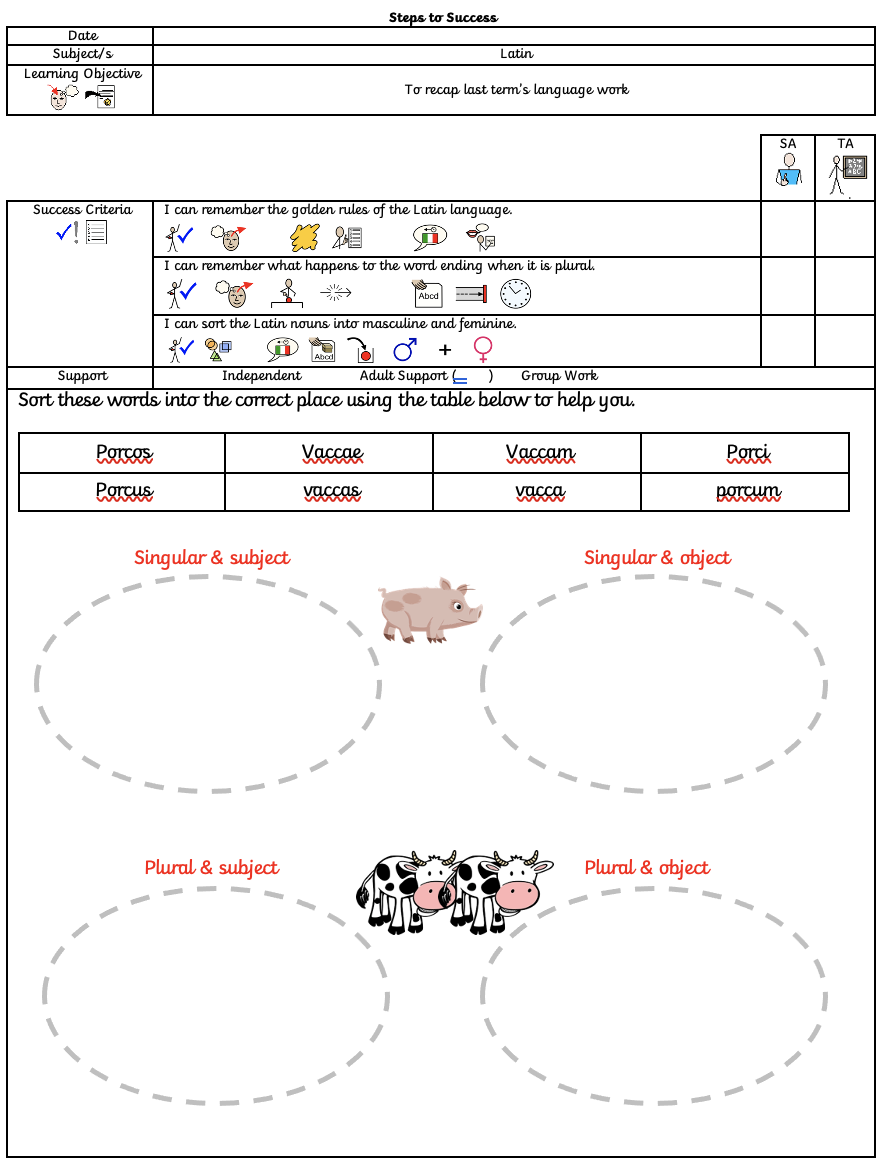 